REPUBLIQUE ISLAMIQUE DE MAURITANIEMinistère DE  l’Hydraulique et de l’Assainissement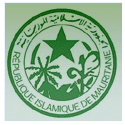 SOCIETE NATIONALE de l’eau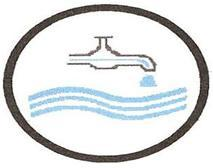 AVIS D’ATTRIBUTION PROVISOIRE DE MARCHÉSLa publication du présent avis est effectuée en application des articles 41 et 42 du Code des Marchés Publics. Elle ouvre le recours auprès de la Commission de Règlement des Différends de l’Autorité de Régulation des Marchés Publics, en vertu de l’article 53 dudit Code.Le Président de la Commission des Marchés d’investissements de la SNDEMOHAMED LEMINE BENIAIntitulé du marchéTravaux de réalisation de réservoir 5000 m3 et de  la station de surpression de SebkhaNombre d’Offres reçuesDeux (02)Date d’ouverture des offres06/02/2020Nom et adresse de l’attributaire provisoireGroupement NASSER MED AL SAYER/ BOUGHABAPO.BOX 522 SAFAT-13006Tél : 00 222 36 66 66 68Nouakchott- MauritanieMontant de l’offre retenue provisoirement34.726.500 MRU (Trente quatre millions sept cent vingt six mille cinq cent N-ouguiya) et  1.451.050 EURO (Un million quatre cent cinquante et un mille cinquante Euro)Source de financementBIDDélai d’exécution18 mois